CS 2335 - Introduction to User Experience Design for Web & MobileCourse DescriptionThis course is designed to introduce students to the elements of user experience design for the web and mobile applications. The following topics will be covered: history of user experience, user-centric design, agile development, user interface best practices for web and mobile applications, and analytics. Using current technologies and tools, students will create a basic web or mobile application.Contact InformationEmail: thomasbell@weber.edu
Canvas Email: Click on Inbox
Phone: 801-626-729
Office: EH 372
Office Hours: Monday 3:00-5:00pm, Wednesday 1:00-3:00pm, Friday 1:00-3:00pmCourse OutcomesAt the conclusion of this course students will be able to do the following:Understand the history of user experience designUnderstand the finer points of Everyday EngineeringApply User centric designCreate a storyboard, wireframe of a web or mobile applicationApply Agile DevelopmentMake a website or mobile application accessibleImplement Analytics ToolsAdobe PhotoshopSource Code EditorScheduleWeek 1Everyday Engineering.  Finding and pondering the intersection of technology and human activity in everyday events and locations.  A stroll.  Pictures.  Videos.History of CHI, HCI, User Experience, Interaction Design.  From the first tool makers through cybernetics to mult-model design: voice, touch, haptics, Gaze, ubiquity, embedded systems.  Realizing the Interdisciplinary.  The links between Ecology, Anthropology, Sociology, Psychology, Physiology, Anthropometrics, Economics.  Week 2Understanding Sight, Voice, TouchUnderstanding Nature – bodily context; AccessibilityUnderstanding Nurture – socio-economic contextWeek 3Current practices in user centric design.  Approaches by IDEO and others: Linking Constraints, Evaluation, Prototyping, Visualization, Selection, Uncertainty, Envisioning, Ideation, Framing, Synthesis. (connect to week 10)Beginnings: Storyboarding, personas, idea rockets, concept and behavior maps Continuing: linking beginnings to prototyping, wireframes, etc.Week 4Software Engineering Tools in Agile Development: use case, etc.Completing the Circle: Evaluation: qualitativeCompleting the Circle: Evaluation from the business perspective (connect to week 11)Week 5Getting Busy, Tools for communication, Photoshop, etc. Photoshop, etc.Photoshop, etc.Week 6Still Getting Busy, Tools for show and more, Photoshop Photoshop, etc.Photoshop, etc.Week 7Going Deeper: Building while under the hood. HTML and CSSHTML and CSSHTML and CSSWeek 8Still Going Deeper: Building while under the hood. HTML and CSSHTML and CSSHTML and CSSWeek 9Going Mobile.  HTML and CSS for responsive designHTML and CSS for responsive designHTML and CSS for responsive designWeek 10Back through the cycle: Requirements GatheringRequirements Gathering, talking and selling to customersReportingWeek 11Some of the Business End: AnalyticsSearch Engine OptimizationRevenue GenerationWeek 12Asthetics/Communication: Rhetoric and Text and Typography and symmetryAsthetics/Communication: Rhetoric and Text and Typography and symmetryAsthetics/Communication: Rhetoric and Text and Typography and symmetryWeek 13Web Best Practices.  Exercises in critiqueWeb Best Practices.  Travel through the way back machineSynthesis: preparing for the final projectWeek 14Final ProjectFinal ProjectFinal Project
Week 15Final Project and PresentationsFinal Project and PresentationsFinal Project and PresentationsWeek 16Final Project and PresentationsFinal Project and PresentationsFinal Project and PresentationsAssignmentsBelow you will find all of the assignments for the course and you will find the weights to the right of each assignment.Research: History of UX Design (100 pts)Justify:  User-centric Design (100 pts)Evaluate:  analytics (100 pts)Critique:  best practices (100 pts)Create:  Storyboard for site/app (100 pts)Create:  Wireframe for site/app (100 pts)Create:  Site Map for site/app (100 pts)Create:  Requirement Document for site/app (100 pts)Evaluate:  Site/app accessible (100 pts)Final ProjectCreate a fully functional website or mobile app. (500 pts)Grade SchemeExtra CreditI will occasionally give extra credit. It will most often replace portions of an assignment. Please don't ask for extra credit.Late WorkYou will be able to submit one assignment, as late for full credit and after that all late assignments will be given half credit.Time CommitmentAs a general rule you should spend at least twice as much time outside of class as in class.Tips for SuccessOne cannot learn all of the material by just reading the text. Practice is critical when learning new software and programming languages. Successful students read the upcoming material ahead of time. They participate actively in class. If you are struggling with any concept please come see my during office hours. The number one thing you can do is ask questions when you don't understand something.Technical SupportFor assistance with Canvas or related technical issues, please call 626-6499. This phone is staffed Mon-Thurs from 8am - 5pm and Fridays from 8 - 4:30pm. A message can be left during non-business hours for a return call. Alternatively, students can send an email message to wsuonline@weber.eduIf you are having technical issues related to usernames/passwords, please call the Service Desk at 626-7777, or email csupport@weber.edu.Accommodations for students with disabilitiesAny student requiring accommodations or services due to a disability must contact Services for Students with Disabilities (SSD) in room 181 of the Student Services Center. SSD can also arrange to provide course materials (including the syllabus) in alternative formats if necessary.For more information about the SSD contact them at 801-626-6413, ssd@weber.edu, or departments.weber.edu/ssdEthical ConductAny form of academic dishonesty (cheating, plagiarism, etc.) will not be tolerated. Proof of academic dishonesty will result in a failing grade (E) for the course. The following is an explanation of cheating as stated in the student code.Cheating, which includes but is not limited to:Copying from another student's test;Using materials during a test not authorized by the person giving the test;Collaborating with any other person during a test without authorization;Knowingly obtaining, using, buying, selling, transporting, or soliciting in   whole or in part the contents of any test without authorization of the appropriate University officialBribing any other person to obtain any test;Soliciting or receiving unauthorized information about any test;Substituting for another student or permitting any other person to substitute for oneself to take a test.Plagiarism, which is the unacknowledged (uncited) use of any other person’s or group’s ideas or work. This includes purchased or borrowed papers;Collusion, which is the unauthorized collaboration with another person in preparing work offered for credit;Falsification, which is the intentional and unauthorized altering or inventing of any information or citation in an academic exercise, activity, or record-keeping process;Giving, selling, or receiving unauthorized course or test information;Using any unauthorized resource or aid in the preparation or completion of any course work, exercise, or activity;Infringing on the copyright law of the United States which prohibits the making of reproductions of copyrighted material except under certain specified conditions.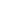 Weber State University ©2013Syllabus for NTM 2335
Introduction to User Experience Design for Web & MobileCourse DescriptionThis course is designed to introduce students to the elements of user experience design for the web and mobile applications. The following topics will be covered: history of user experience, user-centric design, agile development, user interface best practices for web and mobile applications, and analytics. Using current technologies and tools, students will create a basic web or mobile application.Contact InformationEmail: thomasbell@weber.edu
Canvas Email: Click on Inbox
Phone: 801-626-729
Office: EH 372
Office Hours: Monday 3:00-5:00pm, Wednesday 1:00-3:00pm, Friday 1:00-3:00pmCourse OutcomesAt the conclusion of this course students will be able to do the following:Understand the history of user experience designUnderstand the finer points of Everyday EngineeringApply User centric designCreate a storyboard, wireframe of a web or mobile applicationApply Agile DevelopmentMake a website or mobile application accessibleImplement Analytics ToolsAdobe PhotoshopSource Code EditorScheduleWeek 1Everyday Engineering.  Finding and pondering the intersection of technology and human activity in everyday events and locations.  A stroll.  Pictures.  Videos.History of CHI, HCI, User Experience, Interaction Design.  From the first tool makers through cybernetics to mult-model design: voice, touch, haptics, Gaze, ubiquity, embedded systems.  Realizing the Interdisciplinary.  The links between Ecology, Anthropology, Sociology, Psychology, Physiology, Anthropometrics, Economics.  Week 2Understanding Sight, Voice, TouchUnderstanding Nature – bodily context; AccessibilityUnderstanding Nurture – socio-economic contextWeek 3Current practices in user centric design.  Approaches by IDEO and others: Linking Constraints, Evaluation, Prototyping, Visualization, Selection, Uncertainty, Envisioning, Ideation, Framing, Synthesis. (connect to week 10)Beginnings: Storyboarding, personas, idea rockets, concept and behavior maps Continuing: linking beginnings to prototyping, wireframes, etc.Week 4Software Engineering Tools in Agile Development: use case, etc.Completing the Circle: Evaluation: qualitativeCompleting the Circle: Evaluation from the business perspective (connect to week 11)Week 5Getting Busy, Tools for communication, Photoshop, etc. Photoshop, etc.Photoshop, etc.Week 6Still Getting Busy, Tools for show and more, Photoshop Photoshop, etc.Photoshop, etc.Week 7Going Deeper: Building while under the hood. HTML and CSSHTML and CSSHTML and CSSWeek 8Still Going Deeper: Building while under the hood. HTML and CSSHTML and CSSHTML and CSSWeek 9Going Mobile.  HTML and CSS for responsive designHTML and CSS for responsive designHTML and CSS for responsive designWeek 10Back through the cycle: Requirements GatheringRequirements Gathering, talking and selling to customersReportingWeek 11Some of the Business End: AnalyticsSearch Engine OptimizationRevenue GenerationWeek 12Asthetics/Communication: Rhetoric and Text and Typography and symmetryAsthetics/Communication: Rhetoric and Text and Typography and symmetryAsthetics/Communication: Rhetoric and Text and Typography and symmetryWeek 13Web Best Practices.  Exercises in critiqueWeb Best Practices.  Travel through the way back machineSynthesis: preparing for the final projectWeek 14Final ProjectFinal ProjectFinal Project
Week 15Final Project and PresentationsFinal Project and PresentationsFinal Project and PresentationsWeek 16Final Project and PresentationsFinal Project and PresentationsFinal Project and PresentationsAssignmentsBelow you will find all of the assignments for the course and you will find the weights to the right of each assignment.1)  Research: History of UX Design (100 pts)2)  Justify:  User-centric Design (100 pts)3)  Evaluate:  analytics (100 pts)4)  Critique:  best practices (100 pts)5)  Create:  Storyboard for site/app (100 pts)6)  Create:  Wireframe for site/app (100 pts)7)  Create:  Site Map for site/app (100 pts)8)  Create:  Requirement Document for site/app (100 pts)9)  Evaluate:  Site/app accessible (100 pts)Final ProjectCreate a fully functional website or mobile app. (500 pts)Grade SchemeExtra CreditI will occasionally give extra credit, but it will most often replace portions of an assignment. Please don't ask for extra credit.Late WorkYou will be able to submit one assignment, as late for full credit and after that all late assignments will be given half credit.Time CommitmentAs a general rule you should spend at least twice as much time outside of class as in class.Tips for SuccessOne cannot learn all of the material by just reading the text. Practice is critical when learning new software and programming languages. Successful students read the upcoming material ahead of time. They participate actively in class. If you are struggling with any concept please come see my during office hours. The number one thing you can do is ask questions when you don't understand something.Technical SupportFor assistance with Canvas or related technical issues, please call 626-6499. This phone is staffed Mon-Thurs from 8am - 5pm and Fridays from 8 - 4:30pm. A message can be left during non-business hours for a return call. Alternatively, students can send an email message to wsuonline@weber.eduIf you are having technical issues related to usernames/passwords, please call the Service Desk at 626-7777, or email csupport@weber.edu.Accommodations for students with disabilitiesAny student requiring accommodations or services due to a disability must contact Services for Students with Disabilities (SSD) in room 181 of the Student Services Center. SSD can also arrange to provide course materials (including the syllabus) in alternative formats if necessary.For more information about the SSD contact them at 801-626-6413, ssd@weber.edu, or departments.weber.edu/ssdEthical ConductAny form of academic dishonesty (cheating, plagiarism, etc.) will not be tolerated. Proof of academic dishonesty will result in a failing grade (E) for the course. The following is an explanation of cheating as stated in the student code.Cheating, which includes but is not limited to:Copying from another student's test;Using materials during a test not authorized by the person giving the test;Collaborating with any other person during a test without authorization;Knowingly obtaining, using, buying, selling, transporting, or soliciting in   whole or in part the contents of any test without authorization of the appropriate University officialBribing any other person to obtain any test;Soliciting or receiving unauthorized information about any test;Substituting for another student or permitting any other person to substitute for oneself to take a test.Plagiarism, which is the unacknowledged (uncited) use of any other person’s or group’s ideas or work. This includes purchased or borrowed papers;Collusion, which is the unauthorized collaboration with another person in preparing work offered for credit;Falsification, which is the intentional and unauthorized altering or inventing of any information or citation in an academic exercise, activity, or record-keeping process;Giving, selling, or receiving unauthorized course or test information;Using any unauthorized resource or aid in the preparation or completion of any course work, exercise, or activity;Infringing on the copyright law of the United States which prohibits the making of reproductions of copyrighted material except under certain specified conditions.Weber State University ©2013100 - 95A76 - 73C94 - 90A-72 - 70C-89 - 87B+69 - 67D+86 - 83B66 - 63D82 - 80B-62 - 60D-79 - 77C+59 - 0E+100 - 95A76 - 73C94 - 90A-72 - 70C-89 - 87B+69 - 67D+86 - 83B66 - 63D82 - 80B-62 - 60D-79 - 77C+59 - 0E+